Тематическая выставка: «Инфекционные болезни человека»   «Здоровье не ценят,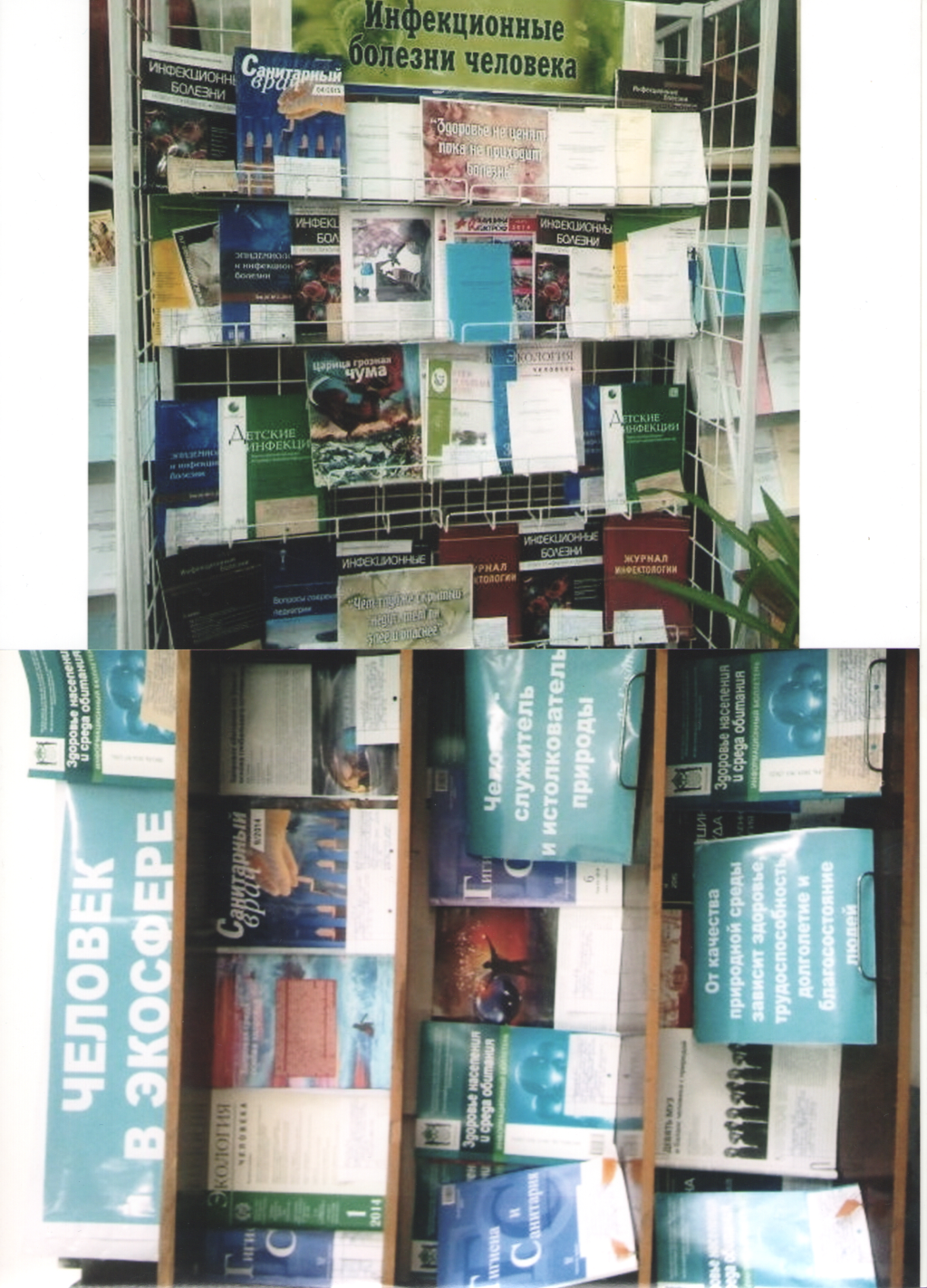 пока не приходит  болезнь».		/Филлер/                                         «Чем глубже скрытый недуг,                                                  тем он злее и опаснее».                                                                      /Вергилий/Список использованной литературы на выставке:1.   Авдеева, М.Г.   Лептоспироз: осложнения причины смерти и патоморфогенез [Текст] / М.Г. Авдеева, В.Н. Городина, М.Г. Пронин // Эпидемиология и инфекционные болезни. – 2015. - № 3. – С. 36 – 46.2.  Бабик, Р.К. Оптимизация диагностики вирусных и бактериальных кишечных инфекций у детей и взрослых [Текст] / Р.К. Бабик, О.И. Сагалова // Инфекционные болезни. – 2015. - № 2. – С. 46 – 54.3.  Баранова, А.М. Малярия: диагностика, лечение и профилактика  [Текст] / А.М. Баринов // Инфекционные болезни. – 2014. - № 1. – С. 39 – 45.4.  Беляева, Н.Б.   Дельта – инфекция: современное состояние проблемы [Текст] / Н.Б. Беляева, В.А. Синикин // Инфекционные болезни. – 2015. - № 1. – С. 58 – 65.5.  Богданова, М.В.  Семейная вспышка парвовирусная инфекция [Текст] / М.В. Богданова, В.В. Малеев // Инфекционные болезни. – 2015. - № 1. – С. 84 – 87.6.  Борисевич, И.В. Геморрагическая лихорадка Эбола [Текст] / И.В. Борисевич // Инфекционные болезни. – 2015. - № 1. – С. 51 – 57.7.  Бутенко, А.М. Ретроспективные данные по изучению Лихорадки Эбола в Африке  [Текст] / А.М. Бутенко // Эпидемиология и инфекционные болезни. – 2015. - № 1. – С. 39 – 43.8.  Боханов, М.С. Влияние генотипа HCV на нарушение липидного обмена при хроническом гепатите С [Текст] / М.С. Боханов // Инфекционные болезни. – 2015. - № 2. – С. 10 - 15.9.  Вахган, Дж. Вирус гепатита А: взаимодействие с организмом, молекулярная эпидемиология и эволюция [Текст] / Дж. Вахган, Росси Гангасвес // Инфекционные болезни. – 2014. - № 3. – С. 49 – 65.10.  Дреббер, Выявление гепатита Е в биоптатах печени пациентов с острым гепатитом клинически неясной этиологии  [Текст]  / У. Дреббер  // Инфекционные болезни. – 2014. - № 3. – С. 30 – 37.11.  Еровиченков, А.А.  Клинико  - эпидемиологическая характеристика рожи в г. Москве в последние годы [Текст] / А.А. Еровиченков, Н.И. Брико // Инфекционные болезни. – 2015. - № 1. – С. 46 – 52.12.  Жданов, К.В. Менингококковая инфекция : ранняя клиническая диагностика и неотложная помощь [Текст] / К.В. Жданов, К.С. Иванов // Военно – медицинский журнал. – 2015. - № 1. – С. 29 – 35.13.  Жуков, Б.   Царица грозная чума  [Текст] / Б. Жуков // Вокруг света. – 2008. - № 7. – С. 170 – 178.14.  Знойко, О.О. Трудный пациент с гепатитом С: что изменится с приходом безинтерфероновой терапии  [Текст] / О.О. Знойко // Инфекционные болезни. – 2014. - № 2. – С. 60 – 65.15.  Иванова, О.Е. Полиомиелит сегодня [Текст] / О.Е. Иванова // Эпидемиология и вакцинопрофилактика. – 2015. - № 2. – С. 73 – 79.16.  Кареткина, Г.Н. Вирусный гепатит А в прошлом и будущем  [Текст] / Г.Н. Кареткин // Инфекционные болезни. – 2014. - № 3. – С. 38 – 48.17.  Киселев, О.И. Клинико – эпидемиологические особенности болезни, вызванной вирусом Эбола, на современном этапе: патогенетические основы терапии [Текст] / О.И. Киселев, Л.М. Цыбарова, Э.Г. Деева // Эпидемиология и инфекционные болезни. – 2015. - № 1. – С. 32 – 39.18.  Кошелева, И.В. Чесотка : взгляд дерматолога [Текст] / И.В. Кошелева // Инфекционные болезни. – 2014. - № 1. – С. 61 – 64.19.  Кравченко, А.В. Вопросы антиретровирусной терапии и терапии хронического гепатита С у больных с ВИЧ – инфекцией [Текст] / А.В. Кравченко // Инфекционные болезни. – 2014. - № 1. – С. 70 – 76.20.  Лазарева, Е.Н. Клинико – лабораторные критерии дифференциальной диагностики сезонных лихорадок в Астраханской области  [Текст] / Е.Н. Лазарева, Х.Н. Галимзянов, В.В. Малеев // Инфекционные болезни. – 2015. - № 2. – С. 30 – 37.21.  Литяева, Л.А. Вакцинопрофилактика ветряной оспы у детей закрытых учреждений [Текст]  / Л.А. Литяева // Детские инфекции. – 2015. - № 1. – С. 16 – 19.22.  Лобова, Т.Г. Эпидемия гриппа в России в сезон 2013 – 2014 годов: этиология, антигенные свойства гемагглютинина и активность нейраминидазы вирусов [Текст]  / Т.Г. Лобова, Д.М. Даниленко // Эпидемиология и вакцинопрофилактика. – 2015. - № 2. – С. 30 – 38.23.  Любимцева, О.А. Стафилококковый сепсис осложнившей течение столбняка [Текст] / О.А. Любимцев, А.А. Бельтикова // Инфекционные болезни. – 2015. - № 1. – С. 70 – 78.24.  Малеев, В.В. Проблемы инфекционной патологии на современном этапе [Текст] / В.В. Малеев // Инфекционные болезни. – 2015. - № 2. – С. 5 – 9.25. Маменникова, Е.Ю. Вирусный гепатит Е: современные представления об этиологии, эпидемиологии, диагностике и профилактике [Текст] / Е.Ю. Маринникова, М.И. Михайлов // Инфекционные болезни. – 2014. - № 3. – С. 13 – 23.26.  Маркин, В.А. Аргентинская геморрагическая лихорадка [Текст] / В.А. Маркин, В.Б. Пантюхов // Инфекционные болезни. – 2015. - № 1. – С. 14 – 19.27.  Морозова, Л.Ф. Заводной лейшманиоз: дифференциальная диагностика и лечение [Текст]  / Л.Ф. Морозова // Инфекционные болезни. – 2014. - № 1. – С. 47 – 51.28.  Озерецковский, Н.А. Вакцинопрофилактика гепатита В [Текст] / Н.А. Озерецковский // Эпидемиология и вакцинопрофилактика. – 2015. - № 1. – С. 87 - 95.29. Попов, А.Ф. Лечение малярии (лекция) [Текст] / А.Ф. Попов  // Журнал инфектологии. – 2014. - № 1. – С. 5 – 12.30.  Попов, А.Ф. Ветряная оспа в Приморском крае: клиническая и эпидемиологическая детерминанты заболеваемости  [Текст] / А.Ф. Попов, С.Л. Колпаков, В.М. Варонюк  // Эпидемиология и инфекционные болезни. – 2015. - № 1. – С. 14 – 19.31.  Пшеничная, Н.Ю. Применение препаратов системной энзимотерапии в комплексной терапии рожи: оценка с позиции фармакоэкономики [Текст] / Н.Ю. Пшеничная, Т.В. Московая, А.В. Чистяков  // Журнал инфектологии. – 2014. - № 3. – С. 79 – 83.32.  Ратникова, Л.И. Современная патогенетическая терапия хронического гепатита С [Текст] / Л.И. Ратникова  // Инфекционные болезни. – 2014. - № 3. – С. 69 – 71.33.  Рудаков, Н.В. Эпидемиология Омской геморрагической лихорадки [Текст] / Н.В. Рудаков // Эпидемиология и вакцинопрофилактика. – 2015. - № 1. – С. 39 – 48.34.  Самадова, О.В. Менингококкемия у детей Архангельской области: факты, определяющие исход [Текст]  / О.В. Самадова, Е.А. Кригер // Экология человека. – 2015. - № 3. – С. 40 – 42.35.  Сайфуллин, М.А. Случай лихорадки Денти с летальным исходом [Текст] / М.А. Сейфуллин, Е.И. Келли  // Эпидемиология и инфекционные болезни. – 2015. - № 2. – С. 49 – 51.36.  Сергиев, В.П. Аляриоз  [Текст] / В.П. Сергиев // Инфекционные болезни. – 2014. - № 1. – С. 65 – 66.37.   Сергиев, В.П. Анизакидоз – нарастающая социальная проблема [Текст] / В.П. Сергиев, В.В. Горохов // Инфекционные болезни. – 2014. - № 1. – С. 57 – 63.38.  Сизикова, Т.Е.  Бразильская геморрагическая лихорадка  [Текст] / Г.Е. Сизикова, В.Н. Лебедева, С.В. Борисевич // Инфекционные болезни. – 2015. - № 1. – С. 27 – 31.39.  Сыромятникова, С.И. Геморрагическая лихорадка Марбург [Текст] / С.И. Сыромятникова, А.И. Пирожков  // Инфекционные болезни. – 2015. - № 1. – С. 45 – 49.40.  Суранова, Т.Г. Болезнь Эбола  [Текст] / Т.Г. Суранова  // Медицина катастроф. – 2014. - № 3. – С. 57 – 58.41.  Таточенко, В.К. Коклюш – недоуправляемая инфекция [Текст] / В.К. Таточенко // Вопросы современной педиатрии. – 2014. - № 2. – С. 78 – 82.42.  Тимченко, В.Н. Корь у детей раннего возраста  [Текст] / В.Н. Тимченко, Т.М. Чернова, О.В. Булина // Детские инфекции. – 2015. - № 2. – С. 52 – 58.43.  Феклисова, Л.В. Менингит у пациентов детского неспециализированного отделения [Текст] / Л.Ф. Феклисова // Инфекционные болезни. – 2015. - № 1. – С. 79 – 83.44.  Харвала, Х. Острый вирусный гепатит: нужно ли менять существующие стратегии скрининга? [Текст] / Х. Харвала, В. Вонг  // Инфекционные болезни. – 2014. - № 3. – С. 23 – 26.45.  Черникова, Е.А. Эхинококкозы: подходы к лечению [Текст] / Е.А. Черникова //  Инфекционные болезни. – 2014. - № 1. – С. 52 – 56.46.  Чистенко, Г.Н. Эпидемиологические особенности заболеваемости ветряной оспы в Белоруссии  [Текст] / Г.Н. Чистенко, Т.С. Гузовская  // Санитарный врач. – 2015. - № 4. – С. 30 – 37.47.  Цвиркун, О.В. Эпидемический процесс кори в разные периоды ее вакцинопрофилактики [Текст] / О.В. Цвиркун, Н.Т. Тихонова // Эпидемиология и вакцинопрофилактика. – 2015. - № 2. – С. 80 – 87.48.  Шатохина, И.В. Геморрагическая лихорадка [Текст] / И.В. Шатохина //  Инфекционные болезни. – 2015. - № 1. – С. 39.49.  Ющук, Н.Д. Гепатит С [Текст] / Н.Д. Ющук, Е.А. Климова / Инфекционные болезни. –2012. - № 1. – С. 46 – 56. 50.  Ющук, Н.Д. Исходы вирусного гепатита B в практике как профилактика: мнение экспертов [Текст]  / Н.Д. Ющук  // Инфекционные болезни. – 2014. - № 2. – С. 16 – 17.          Авторефераты по инфекционным болезням :1. Андреев. Р.Е. Клинико – патогенетические особенности поражения сердца у больных лептоспирозом [Текст]  : автореф. дис. … к. м. н. / Р.Е. Андреев. – Нальчик, 2003. –18 с.2.  Жаров, М.А. Клинико – лабораторная характеристика и эффективность лечения рожи с применением галавтилина  [Текст] :  автореф. дис. … к. м. н. / М.А. Жаров. – Нальчик, 2003. – 20 с.3.  Каримов. И.Р. Клинико – иммунологическая характеристика гнойно – воспалительных и септических инфекций у больных ВИЧ (СПИД) и инъекционных наркопотребителей [Текст] : автореф. дис. … к. м. н. / И.Р. Каримов. – СПб., 2013.4.  Леонова, Г.Ф. Клинико – эпидемиологическая характеристика хронического гепатита С у детей [Текст]  :  автореф. дис. … к. м. н. / Г.Ф. Леонова. –  СПб., 2014. –19 с.5.  Пискунова, С.Л. Клинико – патогенетические особенности течения и лечения крупа у детей раннего возраста, больных острыми респираторными вирусными инфекциями [Текст] : автореф. дис. … к. м. н. / С.Л. Пискунова.  – Владивосток, 2013. –22 с.6.  Понежева, Ж.Б. Состояние иммунитета и цитокинового статуса при хронических вирусных гепатитах В, С, В + С [Текст] : автореф. дис. … к. м. н. / Ж.Б. Понежева. – Нальчик, 2005. –22 с.7.  Скрипачева, М.В. Изучение содержания аутоантител у больных хроническим гепатитом С. Изменения под влиянием противовирусной и гепатопротективной  терапии [Текст] : автореф. дис. … к. м. н. / М.В. Скрипачева. – СПб., 2014. – 22 с.8.  Тагирбекова, А.Р. Клинико – патогенетическая оценка состояния портально – печеночного кровотока и свободно – радикального окисления белков у больных бруцеллезом [Текст] : автореф. дис. … к. м. н. / А.Р. Тагирбекова. – Нальчик, 2006. – 22 с.9.  Шаинова, Ж.Р. Состояние средних молекул плазмы крови у больных рожей и методы коррекции [Текст] : автореф. дис. … к. м. н. – Нальчик. 2002. – 20 с.